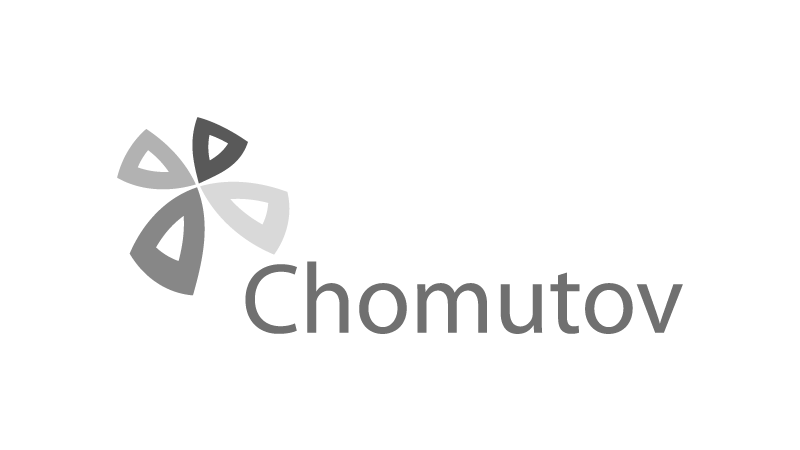 čestné prohlášeníČestné prohlášení o autorství zpracované koncepceJá, …………………………………………………….(jméno, příjmení), narozen/a dne ……………….…………………………….……………,bytem …………………………………………………….…………….,prohlašuji, že jsem dokument koncepce, přiložený ke své přihlášce do výběrového řízení vypracoval/a samostatně a že v něm jsou všechny použité prameny a literatura řádně citovány. Jsem si vědom/a, že jakékoliv převzaté citace a formulace podléhající zákonu č. 121/2000 Sb., o právu autorském, o právech souvisejících s právem autorským a o změně některých zákonů, ve znění pozdějších předpisů, je nezbytné uvádět v textu, včetně zdroje čerpaných informací. V ………………………………….… dne………………….………….